МДОУ «Детский сад №158»Консультация для родителейКАК БОРОТЬСЯ С ДЕТСКИМ «Я НЕ УМЕЮ!»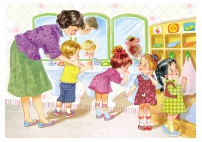 Подготовила воспитатель Яковлева Любовь АлександровнаКаждый новый навык делает ребенка все более независимым от родителей. Поначалу такая самостоятельность в радость, но праздничные достижения быстро превращаются в будничные обязанности. Понятно, что многим детям хочется опять стать маленькими, спрятаться за множеством «я не умею». И единственное, что тут можно сделать – это постоянно напоминать, успокаивать, убеждать, что poдительские любовь и забота никуда не денутся.

        1. «Давай подумаем, где этому можно научиться?»
В Интернете посмотреть, спросить у кого-то, в библиотеку за книжкой сходить.

       2. «Хочешь расскажу, как я этому научилась?»
Ребенок часто чувствует себя неумейкой среди всемогущих взрослых и хорошо ему показать, что не всeгда так было и не всeгда так будет.

       3. «Может быть есть способ обойтись тем, что умеешь?»
Не получается нарисовать барашка – рисуй барашка в коробке. Это даст уверенность в своих силах и когда-нибудь барашек выглянет из коробки.

       4. «Попробуем это сделать вместе?»
Часто за словами о неумении стоит нежелание ребенка оставаться наедине с трудным или скучным делом.

        5. «Давай я покажу тебе хитрый способ».
Понятно, что ребенку хочется не учиться чему-то, а уже уметь это делать. И иногда есть способ научиться быстро. Вот хороший пример про куртку.

       6. «Хочешь научиться или хочешь, чтобы кто-то сделал вместо тебя?»
Скорее всего ребенок выберет второй вариант, но рано или поздно дойдет дело и до первого.

        7. «Давай разберем это большое дело на маленькие и выясним, с какими кусочками ты сможешь справиться, а с какими нужно тебе помочь.»

        8. «Ничего страшного, зато у тебя хорошо получается … (список успехов)». И ведь и правда, если подумать – какое колоссальное число сложнейших навыков ребенок освоил за последние 5-10 лет!

       9. «Как думаешь, придется этому когда-нибудь учиться или можно обойтись?» Не нужно рассказывать о необходимости некоторых навыков, пусть ребенок сам разберется.